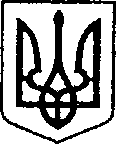              УКРАЇНА                                   ЧЕРНІГІВСЬКА ОБЛАСТЬ Н І Ж И Н С Ь К А    М І С Ь К А    Р А Д А 65 сесія VII скликанняР І Ш Е Н Н Я     від  24 грудня  2019  року                  м. Ніжин                                     №  39-65/2019Про надання доручення 									            міському голові щодо підписання  							     договору на виготовлення проекту						               землеустрою щодо відведення 			                                          земельної ділянки      Відповідно до статей  25, 26, 42, 59, 60, 73 Закону України «Про місцеве самоврядування в Україні», Земельного кодексу України, керуючись Регламентом  Ніжинської міської ради Чернігівської області, затвердженим рішенням Ніжинської міської ради Чернігівської області VII скликання від 24 листопада 2015 року  № 1-2/2015 (зі змінами), на виконання рішення Ніжинської міської ради    № 27-55/2019   від 22.05.2019р. «Про включення в перелік земельних ділянок для продажу права власності на земельних торгах окремими лотами», враховуючи рішення комісії по визначенню постачальника  управління комунального майна	 та земельних відносин Ніжинської міської ради, затверджене протоколом засідання комісії № 2  від 04.12.2019р., міська рада  вирішила:         1. Доручити міському голові міста  Ніжина Ліннику А.В. підписати  договір з Державним підприємством «Чернігівський науково-дослідний та проектний інститут землеустрою» на виготовлення проекту землеустрою щодо відведення земельної ділянки за адресою: Чернігівська область, м. Ніжин,                       вул. Незалежності, орієнтовною площею 0,3026 га із цільовим призначенням – для будівництва та обслуговування багатоквартирного житлового будинку,  для подальшого продажу права власності на конкурентних засадах (земельних торгах).        2.  Начальнику управління комунального майна та земельних відносин Ніжинської міської ради  Онокало  І.А. забезпечити оприлюднення даного рішення на офіційному сайті Ніжинської міської ради протягом п’яти робочих днів з дня його прийняття.                            3. Організацію виконання даного рішення покласти на першого заступника міського голови  з питань діяльності виконавчих органів ради  Олійника Г.М., управління комунального майна та земельних відносин Ніжинської міської ради.             4.  Контроль за виконанням даного рішення покласти на постійну комісію з питань земельних відносин, будівництва, архітектури, інвестиційного розвитку міста та децентралізації.    Міський голова         				                              А.В. ЛінникВізують:секретар міської ради						                    В.В. Салогубперший заступник міського голови                 			                                 з питань діяльності                                                                                             виконавчих органів ради 	         Г.М. Олійникпостійна комісія міської ради з							                            питань земельних відносин, будівництва,					             архітектури, інвестиційного розвитку                                                                       міста та децентралізації					                     А.П. Деркачпостійна комісія міської ради з питаньрегламенту, депутатської діяльностіта етики, законності, правопорядку,антикорупційної політики, свободислова та зв’язків з громадськістю	                 О.В. Щербакначальник управління комунального майна						                    та земельних відносин                                                                        І.А.  Онокало      начальник відділу містобудування     та архітектури, головний архітектор                                              В.Б. Мироненконачальник відділу юридично -                                                                                кадрового забезпечення						           В.О. Лега